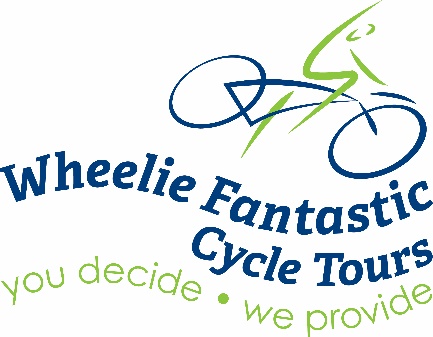 Take advantage of our peace of mind booking system, with our new COVID-19 payment policy*We will take the risk out of booking a tour.Due to the ongoing COVID – 19 scenarios, planning to travel can come with uncertainties.We want to help you and we appreciate planning and looking forward to travelling is as much a part of the enjoyment as the actual time you spend here. Planning shouldn’t feel like a risk.We trust our customers that when they book, they really want to show up. We work closely with accommodation providers who also want to support the customer-friendly approach we are taking.This means that any multi-day tour bookings will only need to pay a small deposit of $200pp at the time of confirming the booking, rather than the usual deposit value of 25% of the total tour cost. Then at a much later date when you know the trip is going ahead you have up to 30 days before you start the tour, to make the final payment.In the event that after the final payment you can’t start the tour due to covid disruption, we will transfer your tour to another date that suits you. There will be no charge for changing dates and assuming the third parties involved in your booking make no changes to the price of their service, the tour price will remain the same. In the event of making changes to an itinerary, different to the original booking, relevant charges will apply. If the number of people in the booked group is reduced there will be a $50 admin fee for any changes, we have to make for your tour. The price at the time the tour was quoted is based on the stated number of people. Changes to that number of people may alter the price pp.*Payment Policy during the Covid 19 phase is supplementary to our existing T&Cs and is offered at the discretion of Wheelie Fantastic Cycle Tours. It is dependent upon third party operators also offering these terms. The policy is valid for bookings for tours taking place 1st April 2022 –31st March 2023. All other existing T&Cs applyWe advise that you should consider taking out travel insurance to cover any costs incurred due to cancellation or disruption to your travel plans.